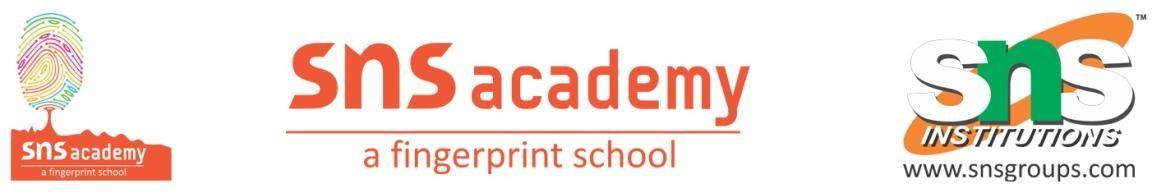 Grade : 1                              EnglishSingular and Plural Nouns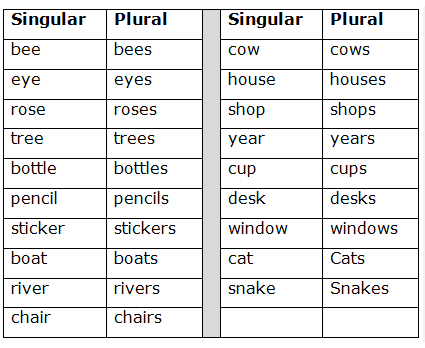 